西班牙巴塞罗那自治大学1年交换和3+1+1学位项目大学介绍：巴塞罗那自治大学始建于1968年，世界大学200强，位于西班牙巴塞罗那，巴塞罗那是地中海沿岸的国际化大都市，在QS全球高等教育最佳城市排行榜名列第19位。UAB因其杰出的研究和教学质量扬名世界，现不但傲居西班牙之冠，更被公认为欧洲最优秀的大学之一。巴塞罗那自治大学是一所公立研究型大学，拥有欧洲顶尖的师资、教学器材及实验室。巴塞罗那自治大学所处位置自然环境极佳，风景优美，交通便捷。巴塞罗那自治大学的博士后研究课程排名全球（除美国本土的学院以外）第34位，是西班牙全国公私立大学中唯一进入全球前35名的大学。2018年，巴塞罗那自治大学在泰晤士高等教育世界大学排名中位列第147名、在QS世界大学排名中位列第195名、在USnews世界大学排名中位列第164名。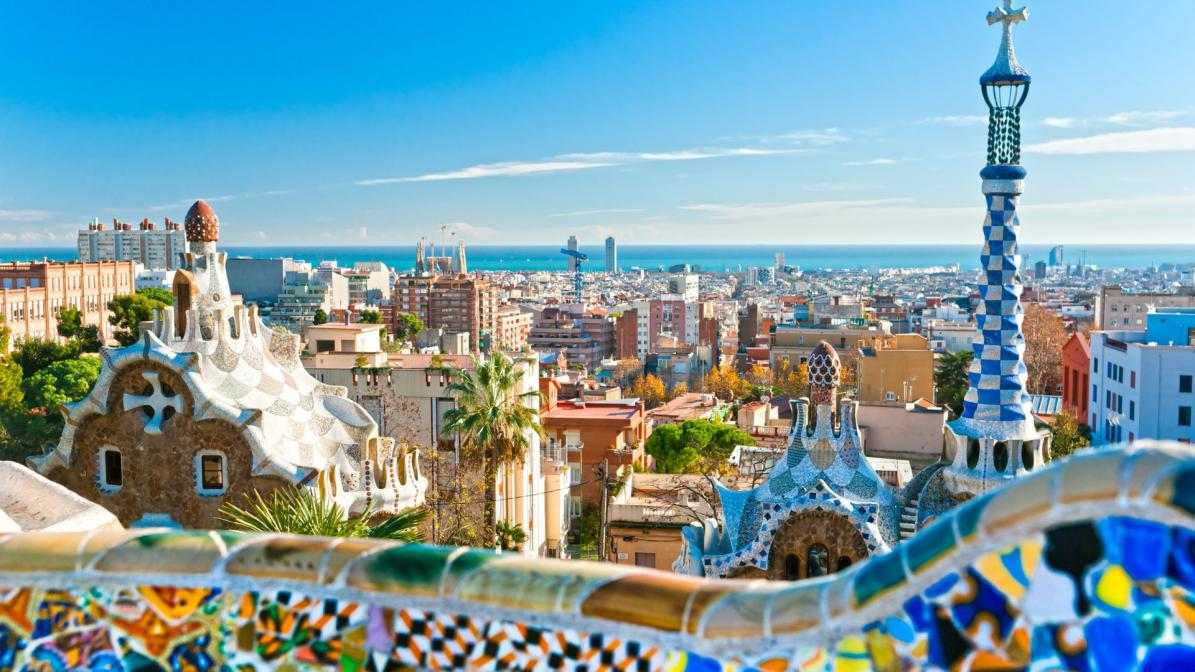 项目优势：本科硕士课程连贯对接，无需研究生入学考试，中西大学学历互认，申请即可进入中国教育部认可的西班牙名校硕士学习；免学费，只需缴纳少量注册费，生活花费低，留学性价比极高；学习世界第三大语言——西班牙语，专业+小语种，增长个人技能，提高就业竞争力；西班牙大学世界排名领先，30%的公立大学进入世界Top500，专业全面完整，适合所有专业学生；学制短，西班牙大部分硕士课程仅需一年，节约时间成本；项目介绍：一、巴塞罗那自治大学1年交换项目招生要求：大一大二学期；均分75分以上；雅思6.0；招生专业：经济管理类专业；二、巴塞罗那自治大学3+1+1硕士项目招生要求：大学三年均分75分以上；招生专业：所有专业时间流程和安排：3年本科学习 + 1年语言预科学习 + 1年西班牙硕士学习报名地址及联系方式：地址：成都信息工程大学航空港校区424办公室成都信息工程大学航空港校区1教1301-2（小语种咨询办公室）咨询电话：丁老师 028-85966899           小语种办公室（钟老师）：177-4422-7782咨询微信：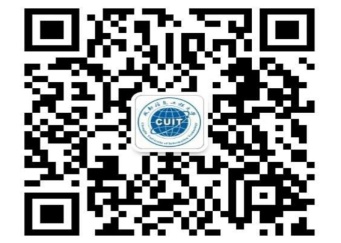 硕士可申请的部分大学介绍巴塞罗那自治大学萨拉曼卡大学马德里康普顿斯大学马拉加大学第一步：国内大学学习（大一至大三）3年基础西班牙语学习基础西班牙语学习第二步：西班牙语预科学习（大四）1年4个月（8月-12月）国内西班牙语学习第二步：西班牙语预科学习（大四）1年8个月（1月-8月）国外巴塞罗那自治大学西班牙语预科学习第三步：硕士学习（大学毕业后，9月入学）1-2年西班牙大学硕士课程学习。大部分硕士课程为1年，少数专业为1.5-2年西班牙大学硕士课程学习。大部分硕士课程为1年，少数专业为1.5-2年外文名称：Universidad Autónoma de Barcelona世界排名：世界前200名学校类别：公立综合大学学校特色：地中海明珠上的高等学府重点学科：企业管理，经济学，传媒学，医学，化学，艺术设计、教育学等世界TOP100学校介绍：巴塞罗那自治大学位于西班牙第二大城市，美丽海滨城市的巴塞罗那。在2018年英国泰晤士高等教育排名中其世界综合排名第147名，在管理学、经济学、传播学、医学等15个学科领域获得世界排名前100名的好成绩。综合实力优秀。外文名称：Universidad de Salamanca世界排名：世界前500名。学校类别：公立综合大学学校特色：西班牙语发源地，西班牙最古老的大学重点学科：语言学、教育学世界TOP100；历史学、心理学世界TOP500学校介绍：创立于1218年，是欧洲的重要学术中心之一，与巴黎大学（法国）、牛津大学（英国）和博洛尼亚（意大利）齐名，是西班牙最古老的顶尖公立大学，也是世界上历史最悠久的几所高等学府之一。萨拉曼卡古城是西班牙语的起源地，1988年被联合国授予世界文化遗产称号。是DELE考试的主考院校和阅卷院校。 外文名称：Universidad Complutense de Madrid世界排名：世界大学排名前300学校类别：公立综合大学学校特色：西班牙诺贝尔奖的摇篮重点学科：政治、哲学、历史、新闻、心理学、社会学学校介绍：马德里康普斯顿大学，又称马德里大学。是西班牙最大的国立综合大学。建于1293年，校址在马德里。康普顿斯大学在人文学科类位于世界前100，是多位西班牙政要的母校，国际声誉高。外文名称：Universidad de Málaga世界排名：世界前500名学校类别：公立综合大学学校特色：热情而又充满活力的滨海大学重点学科：旅游管理，计算机科学，社会科学，工程技术等领域排名西班牙前10 学校介绍：坐落于西班牙风景秀丽著名的南部海滨城市，也是西班牙第五大的城市马拉加。马拉加亦是西班牙经济最发达、发展最迅速的地区之一。经济位置和地理位置分别类似于中国的深圳和三亚，是理想的学习城市。